第７回　信州Lリーグ安曇野大会要項1.期　　　　日　　　  令和５年２月１８日（土）	開場8：00　開会式8：45　試合開始9：00	2.会　  　場　　  　ＡＮＣアリーナ（安曇野市総合体育館）					　　　     　（〒399-8２04　安曇野市豊科高家4500-1　　℡0263-73-1600）		3.主催（主管）　　 安曇野卓球連盟4.後　  　援　　  　特定非営利活動法人安曇野市スポーツ協会				5.競技種目	　①混合ダブルス（女子ダブルス可、男子ダブルス130歳以上のみ可）		　　　　    　②シングルス							6.試合方法	　①混合ダブルス、シングルス共に１ブロック７組（人）前後によるリーグ戦		　　　　    　②シングルスは、男女同ブロックとする。				7.ブロック編成  1）直近の大会の成績を基に主催者において決定する。大会初参加の場合またダブルスの組む相手が変わる場合は、他大会等成績を考慮して決定する。２) 各ランク、リーグの人数を７人（組）前後に配分し、イロハ二等リーグに分ける。　　　（イロハニは全て同じレベル）	8.参加資格　   　1）長野県内在住、在勤の方。2）年齢制限なし（但し学生、生徒は不可。社会人に限る）9.参加人数　   　1）概ね１７0人程度を上限（先着順）とします。10.競技ルール  　1）現行のラージボール卓球競技大会ルールで行います。　　　　　　　        2）私製のゼッケン可としますが、忘れた場合は主催者側で用意します。 １枚＠200円11.使 用 球	  ニッタク44ミリラージボール（抗菌ボール使用）	12.順位決定　   1）リーグ内勝敗得点で順位を決定。2）二者同点の場合は二者間の勝者が上位。3）三つ巴、四つ巴の場合は対象者間により順位を決定する。（①勝敗得点　　②ゲーム率（勝ゲーム/負ゲーム）の高い方が上位　　③年齢〔年齢の高い方が上位、ダブルスの場合合計年齢の高い方が上位〕）※申込書には大会時の年齢を正しく記入してください。13.表　　　　彰      各ブロックのリーグ戦上位2組（人）を表彰する。			14.参 加 費	  1種目1,500円（ダブルスとシングルス共にエントリーする場合は3,000円）15.申込方法	 ■　なるべくメールでお申し込み下さい。					　　        　　千曲市卓球協会事務局　蓬田   chikuma.cy@gmail.com		　　　（注）生年月日の入力例：西暦　1966/8/12　　　和暦　S41.8.12	         ※郵送の場合は下記まで							         〒387-0011　千曲市杭瀬下6-96　　千曲市卓球協会　蓬田千代子宛		    □　郵便振替　　　00540-1-103308	千曲市卓球協会　宛		□　現金書留で申込書と一緒に送る場合は、事前に蓬田までご連絡ください。		    ※　参加費納入後の返金は、原則として認められません。				 　　　　　　　　　　　　　　※　いずれの場合も受け付けた時点で「申し込み完了」の連絡を致します。　　　　　　連絡が無い場合は受付されてない場合もありますので事務局までご連絡下さい。16.申込期間	令和5年1月5日（木）～令和5年1月２0日（金）　※郵送の場合当日消印有効（１/２0を待たずに締切になる場合は、千曲市卓球協会ホームページでお知らせします） 17.そ の 他  １）混合ダブルスパートナー募集の場合は、申込用紙にご記入ください。　可能な限り調整しますが、レベル等ご希望に添えない場合があります。また男子ダブルス、女子ダブルスになる場合もありますので、ご承知いただける方のみ申込みください。　（パートナー募集の方は早めの申し込みをお勧めします。）２）コロナ感染対策について㋑別添の「大会参加者健康状態報告書」を当日朝提出頂きます。（当日受付での検温あり）㋺参加される方は、大会前から体調に留意して下さい。		㋩試合終了時に負けた方が台の消毒をして頂きます。試合時以外のマスク着用をお願いします。なお当日、マスクと審判時に使用する手袋を持参してください。　　　　　　　　　　　　　　　　㋥県で蔓延防止重点措置がとられた場合、また体育館が閉館された場合は大会を中止します。なお大会中止の場合は代表者にご連絡し返金致します	。万一、中止する場合の連絡に備え、差し支えなければ申込書にメールアドレス（パソコン又はスマホ）のご記入をお願いします。18.問い合わせ先　　　 信州Ｌリーグ安曇野大会事務局　古川　℡　090-3558-0140 又は、信州Ｌリーグ実行委員会事務局　蓬田　℡　090-4954-2958組み合わせは２月中旬（予定）に安曇野卓球連盟と千曲市卓球協会ホームページに掲載します。（組み合わせの変更には応じかねます）	当日は大会プログラムを渡しませんので、各団体での印刷をお願いします。				【会場案内図】〇長野自動車道安曇野ICで降りて左折。県道57号線を豊科方面へ進み「安曇野インター西」信号を左折して南に向かう。（約１０分）〇松本方面からは「梓川SA」で降りて県道316号線梓橋を渡り「真々部」の信号を斜め右、安曇野インター方面に向かう。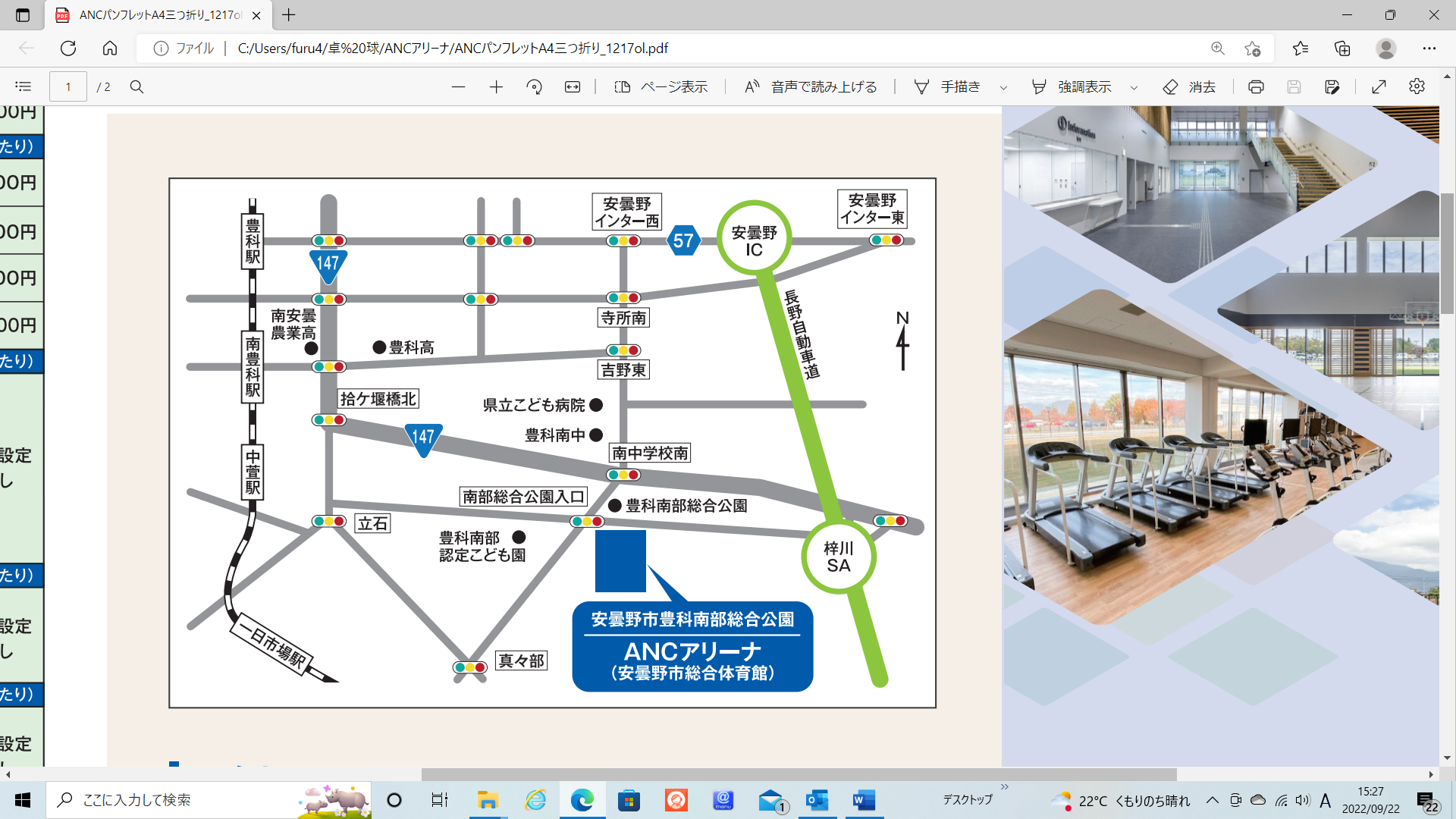 〇駐車場は約２００台駐車できますが満車の場合は北側の南部公園駐車場をご利用ください。館内は常に一定の温度に設定しているので（16℃）寒さのご心配は要りません。